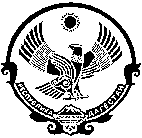                                  РЕСПУБЛИКА  ДАГЕСТАНМУНИЦИПИАЛЬНОЕ ОБРАЗОВАНИЕ«СЕЛЬСОВЕТ «САГАСИ-ДЕЙБУКСКИЙ»Индекс: 368563,Республика Дагестан, Каякентский район, с.Сагаси-Дейбук.ПОСТАНОВЛЕНИЕ № ___От ___  ______ 2018 г.Об определении форм участия граждан в обеспечении первичных мер пожарной безопасности, в том числе в деятельности добровольной пожарной охраны.           В соответствии с Федеральным законом от 06.10.2003 № 131-ФЗ
«Об общих принципах организации местного самоуправления в Российской Федерации»,
со статьей 34 Федерального закона от 21.12.1994 № 69-ФЗ «О пожарной безопасности» и в целях определения форм участия граждан в обеспечении первичных мер пожарной безопасности, в том числе в деятельности добровольной пожарной охраны, администрация  «сельсовет Сагаси-Дейбукский»ПОСТАНОВЛЯЕТ:            1. Утвердить Положение об участии граждан в обеспечении первичных мер пожарной безопасности, в том числе в деятельности добровольной пожарной охраны, в границах   МО «сельсовет Сагаси-Дейбукский» согласно приложения № 1.2. Постановлени «Об определении форм участия граждан в обеспечении первичных мер пожарной безопасности, в том числе в деятельности добровольной пожарной охраны» считать утратившим силу.3. Контроль за исполнением настоящего постановления оставляю за собой.Глава МО «сельсовет Сагаси-Дейбукский»                             Алиев И.Г.                                                                                                                                                           Приложение № 1к постановлению главы МО.                                                             Положениеоб участии граждан в обеспечении первичных мер пожарной безопасности, в том числе в деятельности добровольной пожарной охраны, в границах МО «сельсовет Сагаси-Дейбукский».            1. Настоящее Положение устанавливает права, обязанности, и формы участия граждан  в обеспечении первичных мер пожарной безопасности в границах МО «сельсовет Сагаси-Дейбукский».            2. Граждане в границах МО «сельсовет Сагаси-Дейбукский».в области пожарной безопасности имеют право на:1) защиту их жизни, здоровья и имущества от пожаров;2) возмещение ущерба, причиненного пожаром, в порядке, установленном действующим законодательством;3) получение информации по вопросам пожарной безопасности;4) участие в обеспечении пожарной безопасности, в том числе в деятельности добровольной пожарной охраны в установленном порядке.	3. Граждане в границах МО «сельсовет Сагаси-Дейбукский».в области пожарной безопасности обязаны:1) соблюдать требования норм и правил пожарной безопасности, выполнять предписания, постановления и иные законные требования должностных лиц пожарной охраны и отдела надзорной деятельности Каякентского муниципального района;	2) при обнаружении пожаров немедленно уведомлять пожарную охрану о возникновении пожаров и принимать посильные меры по их тушению, спасению людей и имущества, оказывать возможное содействие пожарной охране при тушении пожаров;	3) иметь в помещениях и строениях, находящихся в их собственности (пользовании), первичные средства тушения пожаров и противопожарный инвентарь в соответствии с правилами пожарной безопасности и перечнями, утвержденными соответствующими органами местного самоуправления;	4) предоставлять в порядке, установленном законодательством Российской Федерации,  возможность должностным лицам отдела надзорной деятельности Каякентского муниципального района ГУ МЧС Российской Федерации по делам гражданской обороны, чрезвычайным ситуациям и ликвидации последствий стихийных бедствий по Республике Дагестан, проводить обследования и проверки, принадлежащих им производственных, хозяйственных, жилых и иных помещений и строений в целях контроля за соблюдением требований пожарной безопасности и пресечения их нарушений;	5) парковать личный автотранспорт, а также устанавливать автомобильные укрытия, с учетом возможности проезда и обеспечения работы пожарной техники;	6) выполнять предписания, постановления и иные законные требования должностных лиц отдела надзорной деятельности Каякентского муниципального района.            4. Граждане в границах МО «сельсовет Сагаси-Дейбукский». могут принимать участие в обеспечении первичных мер пожарной безопасности в следующих формах:	1) обсуждение проектов нормативных правовых актов в области пожарной безопасности разрабатываемых  администрацией МО «сельсовет Сагаси-Дейбукский».            2) информирование администрации МО «сельсовет Сагаси-Дейбукский». о фактах нарушения правил пожарной безопасности;	3) участие в деятельности добровольной пожарной охраны;4) подготовка предложений по обеспечению пожарной безопасности в границах  Славянского городского поселения;            5) получение информации по вопросам обеспечения первичных мер пожарной безопасности;6) приобретение и содержание в исправном состоянии первичных средств тушения пожара.	5. Участие граждан в деятельности добровольной пожарной охраны осуществляется в соответствии с Положением о добровольной пожарной охране, утверждаемым постановлением главы МО «сельсовет Сагаси-Дейбукский».           Подразделения добровольной пожарной охраны создаются в виде дружин и команд, которые могут быть муниципальными или объектовыми и входят в систему обеспечения пожарной безопасности МО «сельсовет Сагаси-Дейбукский».           Подразделения добровольной пожарной охраны комплектуются добровольными пожарными.В добровольные пожарные принимаются на добровольной основе в индивидуальном порядке граждане, способные по своим деловым и моральным качествам, а также по состоянию здоровья исполнять обязанности, связанные с предупреждением и (или) тушением пожаров.Отбор граждан осуществляют:- в добровольные пожарные МО «сельсовет Сагаси-Дейбукский» - администрация МО «сельсовет Сагаси-Дейбукский».- в добровольные пожарные объектового подразделения добровольной пожарной охраны – руководители организаций.           Добровольным пожарным могут предоставляться социальные гарантии, устанавливаемые администрацией МО «сельсовет Сагаси-Дейбукский» и организациями.